Дата проведення уроку: 22.05. 2020р.Група: 2Ш-1Професія: ШтукатурМайстер в/н: Никоненко Тамара Володимирівна вайбер – 0507335051ел.  Пошта toma.n.g.611@ukr.netУрок№32.Тема уроку: Виконання пробної кваліфікаційної роботи.Завдання – розробити інструкційно-технологічну карту відповідно тем.Структура уроку.Виберіть один з варіантів та письмово дайте відповідь.ДавидовДенис:Професійно - практична підготовкаКомплексне кваліфікаційне завдання  № 1з професії 7133 «Штукатур»Професійна кваліфікація: штукатур 4 розрядВи працюєте штукатуром і вам пропонується виконати роботи із запропонованим вам  варіантомТермін виконання завдання 7 годинВасильченко Сергій:Комплексне кваліфікаційне завдання  № 3                                                                         з  професії 7133 «Штукатур»Професійна кваліфікація: штукатур 4 розрядВи працюєте штукатуром і вам пропонується виконати роботи із запропонованим вам  варіантомТермін виконання завдання 7 годинГлухов Артем:Професійно - практична підготовкаКомплексне кваліфікаційне завдання  № 4з професії 7133 «Штукатур»Професійна кваліфікація: штукатур 4 розрядВи працюєте штукатуром і вам пропонується виконати роботи із запропонованим вам  варіантомТермін виконання завдання7  годинЛепушинський Іван:Професійно - практична підготовкаКомплексне кваліфікаційне завдання  № 7з професії 7133 «Штукатур»Професійна кваліфікація: штукатур 4 розрядВи працюєте штукатуром і вам пропонується виконати роботи із запропонованим вам  варіантомТермін виконання завдання 7 годинДаниленко Ігор:Професійно - практична підготовкаКомплексне кваліфікаційне завдання  № 11з професії 7133 « Штукатур »Професійна кваліфікація: штукатур 4 розрядВи працюєте штукатуром і вам пропонується виконати роботи із запропонованим вам  варіантомТермін виконання завдання 7 годинДубіна Едуард:Професійно - практична підготовкаКомплексне кваліфікаційне завдання  № 15з професії 7133 «Штукатур»Професійна кваліфікація: штукатур 4 розрядВи працюєте штукатуром і вам пропонується виконати роботи із запропонованим вам  варіантомТермін виконання завдання 7 годинТкаченко Дмитро:Професійно - практична підготовкаКомплексне кваліфікаційне завдання  № 15з професії 7133 «Штукатур»Професійна кваліфікація: штукатур 4 розрядВи працюєте штукатуром і вам пропонується виконати роботи із запропонованим вам  варіантомТермін виконання завдання 7 годинШтучка Константин:Професійно - практична підготовкаКомплексне кваліфікаційне завдання  № 18з професії 7133 «Штукатур»Професійна кваліфікація: штукатур 4 розрядВи працюєте штукатуром і вам пропонується виконати роботи із запропонованим вам  варіантомТермін виконання завдання 7 годинСкрипник Андрій:Професійно - практична підготовкаКомплексне кваліфікаційне завдання  № 25з професії 7133 «Штукатур»Професійна кваліфікація: штукатур 4 розрядВи працюєте штукатуром і вам пропонується виконати роботи із запропонованим вам  варіантомТермін виконання завдання  7годинЖуйков Роман:Професійно - практична підготовкаКомплексне кваліфікаційне завдання  № 29з професії 7133 «Штукатур»Професійна кваліфікація: штукатур 4 розрядВи працюєте штукатуром і вам пропонується виконати роботи із запропонованим вам  варіантомТермін виконання завдання 7 годинВиконайте інструкційно – технологічну карту по такому зразку.Інструкційно-технологічна карта   Перелік запитань для самоконтролю.Визначте правильну відповідь.Який  інструмент використовують для перемішування?А) Низькообертовий міксер;Б) Штукатурну лопатка;В) Лопата.2. Чим перевіряють рухомість готової суміші?         А) Лопаткою;         Б) Стандартним конусом;         В) Лопатою.    3. Який повинен бути склад суміші?        А) 0,33–0,25 л на 1 кг сухої суміші        Б) 0,52–0,37 л на 1 кг сухої суміші        В) 0,22–0,27 л на 1 кг сухої суміші     4.Через скільки хвилин перемішують суміш другій раз?        А) 1 хв. ;        Б) 5хв.;        В) 15хв.Вимоги охорони праці при приготуванні розчинових сумішей для гідроізоляційних робіт..1. Без проведеного інструктажу з техніки безпеки по штукатурних роботах , не можна приступати до виконання роботи2. Працювати з розчинами потрібно в гумових рукавицях та спецодязі.3. Приміщення в яких працюють повинні бути добре освітлюванні,провітрювані;електрична проводка за ізольована та вимкнута.4.Без дозволу майстра до роботи приступати не можна5.Допочатку роботи з електро інструментом потрібно пройти відповідний інструктаж з правил безпечної роботи6.Щоб уникнути травм рекомендовано насипати та дозувати усі матеріали штукатурною лопаткою, ковшом або совком7.Ручки усіх інструментів потрібно щоб були міцно закріплені.Категорично заборонено брати розчин руками, рекомендується працювати в гумових рукавицях. Щоб уникнути травм потрібно всі матеріали насипати лопаткою чи совком. Ручки інструментів не повинні крутитися,бути гладкими, всі ударні інструменти- стійко насаджені та закріплені. Важливо обирати правильне положення під час роботи – це охороняє робочого від одержання травм. При роботі з розчинами, що мають хімічні добавки, необхідно використовувати засоби індивідуального захисту (гумові рукавички, захисні мазі й ін.), передбачені в технологічній карті на проведення штукатурних робіт.По закінченні роботи штукатури зобов'язані:Відключити застосовуваний механізований інструмент і устаткування від електромережі і зняти в них тиск.Забрати інструмент у призначене для цього місце. Очистити від розчину і промити устаткування, упорядкувати робоче місце. Повідомити майстру про всі неполадки, що виникли під час роботи.Критерії кваліфікаційної атестації випускників                                                     Професія:ШтукатурКод:7133Кваліфікація: 4 розрядЗНАЄ, РОЗУМІЄ:Вимоги до температурного режиму в приміщеннях.Основні види марок та маяків.Способи промаячування поверхонь.Правила навішування рейок при обштукатурені колон.Способи виконання поліпшеної штукатурки.Способи розрівнювання грунта правилом.Характеристику в’яжучих та заповнювачів.Види інструментів для влаштовування безпіщаної накривки.Склад та способи приготування декоративних розчинів.Склад та способи приготування розчинів для штукатурки спеціального призначення та бетонів для торкретування.Види та властивості сповільнювачів та прискорювачів тужавлення.Властивості розчинів з хімічними домішками (хлористі розчини, розчини з додаванням поташу, хлористого кальцію).Правила користування розчинами з хімічними домішками.Будову розчинонасосів, штукатурних машин, міксерів танизькообертального електрифікованого інструменту (дриль).Будову затиральних машин.Вимоги до якості штукатурних робіт.Способи механізованого нанесення розчинів.Способи торкретування поверхонь.Правила провішування колон.Основи ведення підприємницької діяльностіВМІЄ:Організувати робоче місце.Дотримуватись вимог безпеки праці при виконанні робіт.3. Підбирати інструменти та пристрої для виконання поліпшеного обштукатурювання поверхонь.Виконувати промаячування поверхонь.Виконувати поліпшене обштукатурювання вручну стін та стель.Виконувати поліпшене обштукатурювання вручну гладких стовбурів, пілястр, ніш з укосами, балок постійного перерізу.Ремонтувати поліпшену штукатурку.Обштукатурювати укоси, присхідці та відливи.Витягувати падуги від руки з оброблянням кутів.Влаштовувати безпіщану накривку.Розшивати шви між плитами збірного залізобетонного перекриття, стіновими панелями.Опоряджувати лузги та усенки.Виконувати механізоване нанесення розчину на обштукатурені поверхні.Виконувати торкретування поверхонь.Опоряджувати укоси збірними елементами.Обштукатурювати камери коробів та каналів по сталевій сітці.Виконувати залізнення поверхні штукатурки.Установлювати та кріпити рамки для клапанів та жалюзі.Установлювати прибори житлової вентиляції з перевірянням їх дії та кріплення підвісок і кронштейнів.Готувати декоративні розчини.Готувати розчини для штукатурок спеціального призначення (гідроізоляційних, газоізоляційних, звуковбирних, термостійких, рентгенонепроникних) за готовим рецептом.22. Виконувати механізоване затирання опоряджувального шаруВідповіді надсилати  22. 05. 2020  з 12.00 -13.30 на вайберМайстер виробничого навчання: Никоненко Тамара Володимирівна.ВаріантНазва виду робітРозміриВиди штукатуркиМатеріалІПриготування декоративного розчину для обштукатурення цоколяВисота  - 1,0мДовжина  - 10мЗахисна декоративнаШтукатурка  «Короїд»ІІМеталева поверхня колонВисота  - 2,5мДовжина  - 2,4ПоліпшенаЦементний розчинІІІОб штукатурення дерев’яних поверхонь стелі оббитою дранкоюШирина  - 3,0мДовжина  - 1,4мПоліпшенаЦементний розчинВаріантНазва виду робітРозміриВиди штукатуркиМатеріалІПриготування декоративного розчину (стіна цегляна)Висота -2,8мДовжина -2,5мДекоративнаСучасна штукатурна сумішСТ - 137ІІОштукатурення нішВисота - 2,8мШирина -2,4ПоліпшенаЦементно вапнянийІІІОштукатурення з/б плит перекриття з нарізанням рустів між плитамиШирина - 3,0Довжина - 1,4ПоліпшенаПолімер цементний розчинВаріантНазва виду робітРозміриВиди штукатуркиМатеріалІПриготування декоративного розчину для оштукатурення цегляної стіни у приміщенніВисота -2,8мДовжина -2,3мДекоративнаСучасна штукатурна сумішСТ - 137ІІОбштукатурення нішВисота -2,8 мШирина -1,8мПоліпшенаЦементно- вапнянийІІІОбштукатурення поверхонь стелі оббитої дранкоюШирина -3,6мДовжина -1,4мПоліпшенаВапняно -гіпсовий розчинВаріантНазва виду робітРозміриВиди штукатуркиМатеріалІПриготування розчину для обштукатурювання бетонної стіниВисота -2,8мДовжина -2,3мПоліпшенаСучасна штукатурна суміш СТ-36ІІОпорядження стовпів у приміщенніВисота -2,5мШирина -2,4ПоліпшенаВапняно- гіпсовий розчинІІІОбробка стелі(механізоване затирання)Ширина -3,0мДовжина -1,4мПоліпшенаПолімер- цементний розчинВаріантНазва виду робітРозміриВиди штукатуркиМатеріалІОб штукатурення зовнішньої бетонної поверхні стіниВисота - 2,8мДовжина - 2,5мПоліпшенаЦементний розчинІІПриготування розчинової суміші спеціального призначення для оштукатурення бетонної поверхні нішВисота -2,8мШирина -1,8 мПоліпшенаГідроізоляційний розчинІІІОбштукатурення дерев`яної поверхні стелі оббитою дранкоюШирина -4,0 мДовжина -1,25мПоліпшенаВапняно- гіпсовий розчинВаріантНазва виду робітРозміриВиди штукатуркиМатеріалІМеханізоване нанесення розчинової суміші на поверхню стіниВисота - 3,0мДовжина - 2,7мПоліпшенаВапняний розчинІІТоркретування поверхні зовнішньої стіниШирина -4,5 мДовжина -2,9мПоліпшенаЦементний розчинІІІОштукатурення   плит перекриття з металевими балкамизатягнутими сіткоюШирина -4,5 мДовжина -0,9мПоліпшенаЦементний розчинВаріантНазва виду робітРозміриВиди штукатуркиМатеріалІМеханізоване нанесення розчинової суміші на поверхню стіниВисота - 3,0мДовжина - 2,7мПоліпшенаВапняний розчинІІТоркретування поверхні зовнішньої стіниШирина -4,5 мДовжина -2,9мПоліпшенаЦементний розчинІІІОштукатурення   плит перекриття з металевими балкамизатягнутими сіткоюШирина -4,5 мДовжина -0,9мПоліпшенаЦементний розчинВаріантНазва виду робітРозміриВиди штукатуркиМатеріалІОштукатурення гіпсобетонних перегородокВисота - 2,8 мДовжина - 2,9мПоліпшенаГіпсополімерний розчинІІОштукатурення цегляних поверхонь внутрішніх укосівШирина -4,5 мДовжина -2,9мПоліпшеноїЦементно- вапняний розчинІІІОбштукатурювання прямолінійних поверхонь ніш з укосамиШирина -3,0 мДовжина -1,7мПоліпшенаВапняно- гіпсовий розчинВаріантНазва виду робітРозміриВиди штукатуркиМатеріалІОштукатурення зовнішньої бетонної поверхні стіниВисота - 2,5мДовжина - 2,8 мПоліпшенаЦементний розчинІІОштукатурення цегляної поверхні стовпівВисота - 1,2 мШирина - 3,6 мПоліпшенаВапняний розчинІІІОштукатуренняусенківШирина - 4,5 мДовжина - 0,9 мПоліпшенаЦементний розчинВаріантНазва виду робітРозміриВиди штукатуркиМатеріалІОштукатурення внутрішніх бетонних поверхоньВисота - 2,8 мДовжина - 2,9 мПоліпшенаВапняний розчинІІОштукатурення цегляних повер-хонь зовнішніх віконних укосівШирина -4,5 мДовжина -1,9мПоліпшенаЦементний розчинІІІОштукатурення з/б плит  перекритих з нарізанням рустів між плитамиШирина - 3,0 мДовжина - 1,4мПоліпшенаЦементний розчинЗаголовна частинаЗаголовна частинаЗаголовна частинаЗаголовна частинаЗаголовна частинаПрофесія:Професія:7133 «Штукатур»7133 «Штукатур»7133 «Штукатур»Кваліфікація:Кваліфікація:4 розряд4 розряд4 розрядУчнівська норма часу на виконання:Учнівська норма часу на виконання:4 години4 години4 годиниТема:    Тема:    Приготування розчинових сумішей для гідроізоляційних робіт. Приготування розчинових сумішей для гідроізоляційних робіт. Приготування розчинових сумішей для гідроізоляційних робіт. Мета (завдання):  Мета (завдання):  Систематизувати вміння та навички  при приготуванні розчинових сумішей для гідроізоляційних робіт.Систематизувати вміння та навички  при приготуванні розчинових сумішей для гідроізоляційних робіт.Систематизувати вміння та навички  при приготуванні розчинових сумішей для гідроізоляційних робіт.Основна частинаОсновна частинаОсновна частинаОсновна частинаОсновна частинаОсновна частинаОсновна частинаЗміст завдання та послідовність його виконанняЗміст завдання та послідовність його виконанняЗміст завдання та послідовність його виконанняОбладнання, інструменти, пристосуванняТехнічні умови і вказівки щодо виконання переходів, операційТехнічні умови і вказівки щодо виконання переходів, операційЕскізи, рисунки, схеми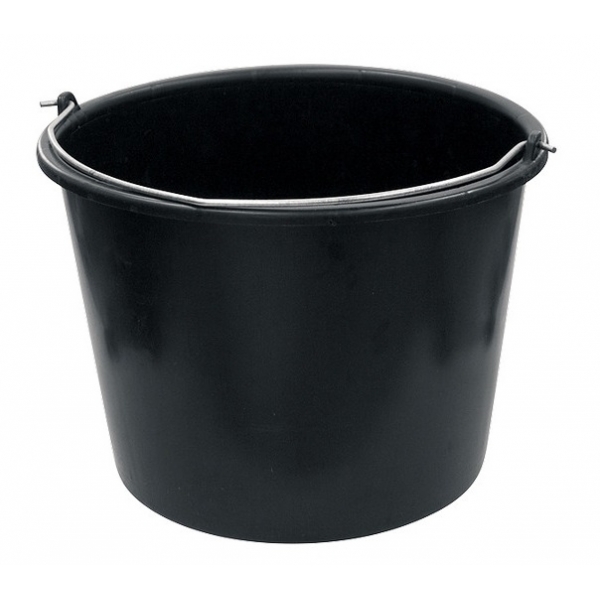 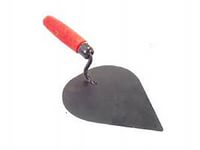 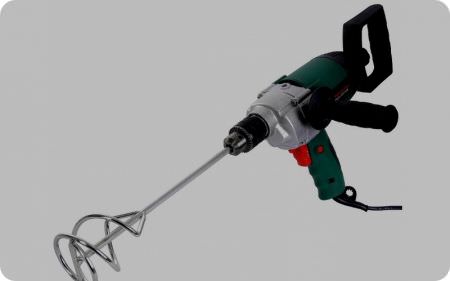 Операції та порядок їх виконанняІнструкційні вказівки і поясненняІнструкційні вказівки і поясненняОбладнання, інструменти, пристосуванняТехнічні умови і вказівки щодо виконання переходів, операційТехнічні умови і вказівки щодо виконання переходів, операційЕскізи, рисунки, схеми1. Організація робочого місця.1. Приготовити інвентар та матеріал.2.Перевірити справність інструменту.1. Приготовити інвентар та матеріал.2.Перевірити справність інструменту.відро з водою; штукатурна лопатка; суміш для гідроізоляції,пластмасовий посуд; стандартний конус, низькообертовий міксер .Необхідний матеріал, інвентар повинні бути зрчно розташовані. Ручний інструмент та інвентар має бути справним.Необхідний матеріал, інвентар повинні бути зрчно розташовані. Ручний інструмент та інвентар має бути справним.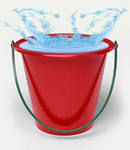 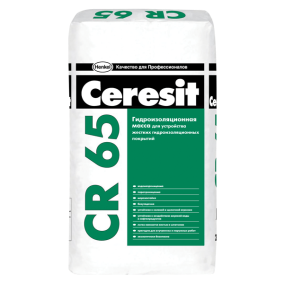 2..Дозування матерілів. 1.Беремо потрібну порцію води.2. Насипаємо в ємкість з водою потрібну порцію суміші.1.Беремо потрібну порцію води.2. Насипаємо в ємкість з водою потрібну порцію суміші.Штукатурна лопатка;ємкість для приготування суміші;; відро; вода.температура води від +15 °С до +20 °С0,22–0,27 л на 1 кг сухої суміші (5,5–6,75 л на 25 кг)температура води від +15 °С до +20 °С0,22–0,27 л на 1 кг сухої суміші (5,5–6,75 л на 25 кг)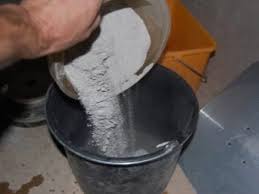 3.Перемішування суміші до робочої густини.1.Ставимо низькообертовий міксер в ємкість .2. Перемішуємо низькообертовим міксером .3. Перемішуємо другий раз низькообертовим міксером .1.Ставимо низькообертовий міксер в ємкість .2. Перемішуємо низькообертовим міксером .3. Перемішуємо другий раз низькообертовим міксером .суміш; відро; вода; ємкість для суміші низькообертовий міксер .Чекаємо 5 хвилин.між перемішуваннямиЧекаємо 5 хвилин.між перемішуваннями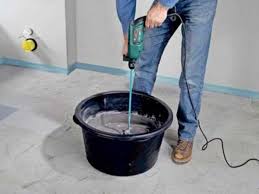 4. Контроль якості.1. Перевірити якість зовнішнього вигляду візуально та за допомогою стандартного конусу.2.Перевіряємо суміш лопаткою.1. Перевірити якість зовнішнього вигляду візуально та за допомогою стандартного конусу.2.Перевіряємо суміш лопаткою.Стандартний конус, штукатурна  лопатка.Рухомість визначають за допомогою стандартного конуса..Розчин повинен бути пластичний та еластичний, мати  потрібну рухомість і водоутримувальну здатність.Бути без грудочок.Рухомість визначають за допомогою стандартного конуса..Розчин повинен бути пластичний та еластичний, мати  потрібну рухомість і водоутримувальну здатність.Бути без грудочок.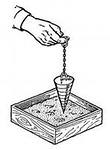 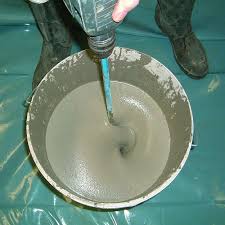 